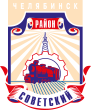 СОВЕТ депутатов советского района
первого созыва								решение11.04.2019г.									                   № 56/2В соответствии с Федеральным  законом от 06.10.2003 № 131-ФЗ «Об общих принципах организации местного самоуправления в Российской Федерации»,  Градостроительным кодексом Российской Федерации, решением Челябинской городской Думы от 26.03.2019 № 50/ 12 «О внесении изменений в решение Челябинской городской Думы от 22.12.2015 № 16/32 «Об утверждении Правил благоустройства территории города Челябинска», решением Совета депутатов Советского района от 09.10.2014 № 1/7 «Об утверждении Положения об организации и проведении публичных слушаний в Советском районе», Уставом Советского района города Челябинска Совет депутатов Советского района первого созыва Решает:1. Назначить публичные слушания по проекту решения Совета депутатов Советского района «О внесении изменений в решение Совета депутатов Советского района от 31.08.2016 № 24/4 «Об утверждении Правил благоустройства территории Советского района города Челябинска».2.	 Обнародовать решение Совета депутатов Советского района                               «О внесении изменений в решение Совета депутатов Советского района от 31.08.2016 № 24/4 «Об утверждении Правил благоустройства территории Советского района города Челябинска» (приложение 1). 3.	Утвердить состав Оргкомитета по проведению публичных слушаний по проекту решения Совета депутатов Советского района  «О внесении изменений в решение Совета депутатов Советского района от 31.08.2016 № 24/4 «Об утверждении Правил благоустройства территории Советского района города Челябинска» (приложение 2).4. Установить порядок учета предложений граждан (приложение 3) и порядок участия граждан в обсуждении (приложение 4) по проекту решения Совета депутатов Советского района  «О внесении изменений в решение Совета депутатов Советского района от 31.08.2016 № 24/4 «Об утверждении Правил благоустройства территории Советского района города Челябинска».5. Назначить первое заседание Оргкомитета по проведению публичных слушаний по проекту решения Совета депутатов Советского района  «О внесении изменений в решение Совета депутатов Советского района от 31.08.2016 № 24/4 «Об утверждении Правил благоустройства территории Советского района города Челябинска» не позднее 17 апреля 2019 года.6. Внести настоящее решение в раздел 1 «Участие граждан в самоуправлении» нормативной правовой базы местного самоуправления Советского района.7. Ответственность за исполнение настоящего решения возложить                          на Первого заместителя Председателя Совета депутатов Советского района  Зайцева М.В.8. 	Контроль исполнения настоящего решения поручить Председателю Совета депутатов Советского района А.Н. Локоцкову.9. Настоящее решение вступает в силу со дня официального  обнародования и подлежит опубликованию на официальном сайте администрации Советского района в сети «Интернет» (htpp://sovadm74.ru). Председатель Совета депутатовСоветского района                                                                                    А.Н. Локоцков Глава Советского района                                                                            В.Е. Макаров454091, г. Челябинск, ул. Орджоникидзе 27А. (351) 237-98-82. E-mail: sovsovet@mail.ruО назначении публичных слушаний по проекту решения Совета депутатов Советского района                     «О внесении изменений в решение Совета депутатов Советского района от 31.08.2016 № 24/4 «Об утверждении Правил благоустройства территории Советского района города Челябинска»